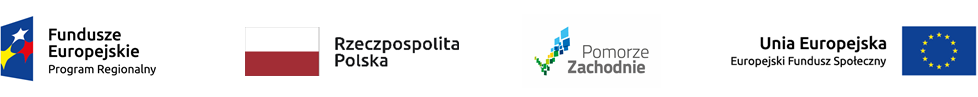 Załącznik nr 1 – Wzór Formularza Oferty FORMULARZ OFERTYDLA ZAPYTANIA OFERTOWEGOZakup szafek szkolnych wraz z dostawą do poszczególnych Placówek Oświatowych                             na terenie Miasta ŚwidwinZAMAWIAJĄCY:Gmina Miejska Świdwin Plac Konstytucji 3 Maja 178-300 Świdwin WYKONAWCA:Niniejsza oferta zostaje złożona przez						OSOBA UPRAWNIONA DO KONTAKTÓW: I. Ja (my) niżej podpisany(i) oświadczam(y), że:zapoznałem się z treścią zapytania ofertowego dla niniejszego zamówienia,gwarantuję wykonanie całości niniejszego zamówienia zgodnie z treścią: zapytania ofertowego, wyjaśnień do zapytania ofertowego oraz jego modyfikacji, cena  ryczałtowa mojej (naszej) oferty za realizację niniejszego zamówienia  wynosi ogółem :.............................................. PLN (słownie: ................................................................),w tym uwzględniono należny podatek VAT w wysokości ................... PLN,Podana cena obejmuje wszystkie koszty niezbędne do należytego wykonania zamówienia, w przypadku uznania mojej (naszej) oferty za najkorzystniejszą umowę zobowiązuję(emy) się zawrzeć w miejscu i terminie jakie zostaną wskazane przez Zamawiającego.składam(y) niniejszą ofertę we własnym imieniu / jako Wykonawcy wspólnie ubiegający się o udzielenie zamówienia*,  nie uczestniczę(ymy) jako Wykonawca w jakiejkolwiek innej ofercie złożonej w celu udzielenia niniejszego zamówienia.Oświadczam(y), że oferta nie zawiera / zawiera* informacji stanowiących tajemnicę przedsiębiorstwa w rozumieniu przepisów o zwalczaniu nieuczciwej konkurencji.Informacje stanowiące tajemnicę przedsiębiorstwa zawarte są w następujących dokumentach:* niepotrzebne skreślić Podpis(y)l.p.Nazwa(y) Wykonawcy(ów)Adres(y) Wykonawcy(ów)Imię i nazwiskoAdresNr telefonuNr faksuAdres e-maillp.Oznaczenie rodzaju (nazwy) informacjiStrony w ofercie (wyrażone cyfrą) Strony w ofercie (wyrażone cyfrą) lp.Oznaczenie rodzaju (nazwy) informacjioddoLp.Nazwa(y) Wykonawcy(ów)Nazwisko i imię osoby (osób) upoważnionej(ych) do podpisania niniejszej oferty w imieniu Wykonawcy(ów)Podpis(y) osoby(osób) upoważnionej(ych) do podpisania niniejszej oferty w imieniu Wykonawcy(ów)Pieczęć(cie) Wykonawcy(ów)Miejscowośći  data1